			Алкоголизм и наркомания у детей и 								подростков.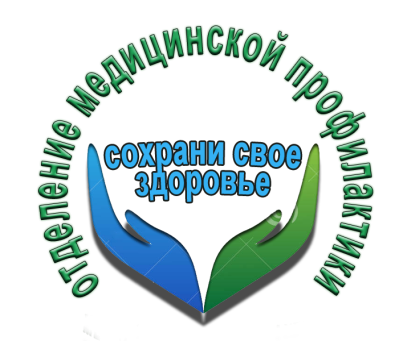 Причины	заболеванияЕсли ребенок в детстве перенес те или иные заболевания мозга или нервной системы, родителям с особенной тщательность нужно контролировать его, так как риск развития алкоголизма и наркомании в этом случае существенно возрастает.	особенности подросткового возрастанезрелость психики;крайняя подверженность различным внешним влияниям;стремление к самоутверждению;желание доказать всем, что он уже взрослый человек;отсутствие развитого чувства ответственности за собственные поступки и их последствия;легкомыслие.	реакция протестаВ данном случае речь идет, опять же, о благополучных детях и благополучных семьях, о ситуации, когда, казалось бы, ничто не предвещает беды. Реакция протеста в подростковом возрасте проявляется наиболее часто. Как правило, она возникает у подростка в ответ на непонимание или нанесенную взрослыми обиду, повышенные требования, которым он не в состоянии соответствовать, ущемление самолюбия близкими людьми, родителями или педагогами.Конфликты между родителями подросток на уровне подсознания часто воспринимает направленными против себя самого. В этом случае возникает все та же реакция протеста, желание заглушить обиду, что и провоцирует в дальнейшем возникновение патологического пристрастия к наркотикам или алкоголю.КлиникаКартина развития привыкания у подростков схожа с таковой у взрослых, но стоит особо отметить, что ввиду несформированности центральной нервной системы, деградация высших психических функций, интеллекта и личности наступает гораздо быстрее.У привыкающих к наркотикам (в том числе – алкоголю) подростков отчётливо начинают проявляться психопатические черты, сопровождающие тенденцией к макиавеллизму (манипулированию), агрессивностью и злобливостью. Подросток становится груб: даже спокойные подростки при злоупотреблении наркотиками достаточно быстро обретают в кругу своего общения статус «грозы двора» и тому подобные эпитеты – они могут становится банально опасными, в особенности в состоянии наркотического опьянения.Быстрее у подростков оформляется и привыкание ко всем типам веществ, в особенности – синтезированных химически «грязным» способом (спайс), а также к наркотикам натурального происхождения. Последние опасны тем, что они подменяют собой в организме выработку различных веществ (многие вещества в микроколичествах вырабатываются организмом), что приводит к остановке их производства и требуется постоянное пополнение извне.Опасность подростковой наркомании состоит и в том, что им реально труднее доставать необходимые препараты, поэтому многие подростки прибегают к различным ухищрениям, лишь бы достигнуть хоть какого-то эффекта. В частности, к токсикоманиям или же крепкому алкоголю с различными медицинскими препаратами.Такому асоциальному типу развития подростков способствует безнадзорность (ровно, как и попытки установить тотальный контроль), а также влияние случайных знакомых-наркоманов, которые разделяют пристрастие ребёнка. К тому же очень быстро находятся «покровители» среди старших поколений, которые полностью поддерживают подростка в его «увлечении». Отметим, что около 70% малолетних преступников знакомятся с крепким алкоголем или наркотиками в 8-9 лет.Где в Липецке можно получить помощь.ГУЗ «Липецкий областной наркологический диспансер», подростковая служба.Адрес: г. Липецк, ул. Волгоградская д.16.Телефон 73-05-50В амбулаторной детско-подростковой  службеВаш ребенок может:получить консультацию по всем вопросам, связанным с лечением и последствием приема употребления психоактивных веществ;участвовать в долгосрочных программах психологической коррекции.Вы можете:при подозрении на прием наркотиков и других психоактивных веществ вашим ребенком, пройти обследование;узнать, как помочь зависимому подростку. В случае самостоятельного обращения можно получить помощь анонимно, без постановки на диспансерный учет;врач и психолог помогут подростку формировании навыков уверенного отказа в случаях, когда подростку предлагается алкоголь или наркотики.Часы работы с понедельника по пятницу с 8:00 до 15:48Врач психиатр нарколог ГУЗ «Липецкая РБ»			А.С.Винокуров.